Exploring the Evolution of Artificial Intelligence Methods: Tracing the Path from Traditional to Contemporary ApproachesDr. M. Nagabhushana Rao1, Dr. Ram Babu2, Tushar D. Bhoite3, Dr. K. Kishore Raju41,2Professor, Dept of AI, Vidya Jyothi Institute of Technology, Hyderabad, mnraoit@vjit.ac.in, rbpemula@gmail.com3Research Scholar, Dept of Mechanical Engineering, Sardar Patel College of Engineering, Mumbai, bhoitetd@gmail.com4Assoc.Professor, Dept of IT, S.R.K.R Engineering College, Bhimavaram, A.P.kkrsrkrit@gmail.comAbstract:  We take a broad look at the world of artificial intelligence (AI) and how it has grown and changed over time. We start by diving into what AI is all about and the many ways it's put to use. Then, we delve into the past to trace the journey of AI from its early days with expert systems and rule-based setups to the cutting-edge strides we see today, like the breakthroughs in deep learning and reinforcement learning. We explore a bunch of AI techniques in depth—things like machine learning, the way computers understand languages, how they see the world, expert systems, and fuzzy logic. We don't stop there; we walk you through different kinds of machine learning, including the ones where the computer is taught, left to figure things out by itself, and situations where it learns through trial and error. Along the way, we give you an overview of neural networks, deep learning, and how these artificial brain-like structures help make decisions. We're not just all about the tech; we're talking ethics and society too. We weigh the impacts of AI on our lives and ponder the necessity of AI systems that are trustworthy, understandable, and responsible. The paper drives home the point that AI needs to be upfront, interpretable, and answerable. To sum it all up, this comprehensive survey of AI methods is a goldmine for researchers, practitioners, and students dipping their toes into AI's waters. It's a roadmap through AI's past, a guide to solving big, knotty problems, and a megaphone shouting about the importance of AI that's honest, graspable, and responsible.Keywords: Artificial Intelligence, Expert systems, Fuzzy logic, Machine Learning, Deep Learning, Expert Systems, Ethical AI.I. IntroductionIn recent times, artificial intelligence (AI) has gained significant prominence, finding its way into a wide array of sectors including healthcare, finance, transportation, and beyond. The initial part of the research paper will delve into the subsequent aspects:Background and context of artificial intelligenceIn this subsection, the background and context of AI are introduced, including a brief history of AI, its evolution over the years, and the key milestones that have contributed to its development. This will provide readers with a foundation of knowledge about AI and how it has developed over time.Significance of Artificial Intelligence across Different DomainsThe subsection will cover the importance of AI in various fields such as healthcare, finance, transportation, and more. This will highlight the many benefits of AI and how it can be applied to different domains to improve efficiency, productivity, and accuracy.Motivation behind the studyThis subsection will explain the motivation behind the study, including why a             comprehensive survey of AI techniques is necessary. This could include identifying the gaps in current research, the need for a better understanding of AI techniques, or identifying specific challenges in the application of AI in different fields.Aim and objectives of the study This subsection will outline the aim and objectives of the study, which may include providing an overview of the different AI techniques, examining the architecture and design of various AI techniques, identifying real-world applications of AI in different fields, and discussing emerging AI techniques and their potential applications.Novelty of the studyThis section aims to emphasize the originality of the research, which involves a thorough examination of AI methodologies encompassing both traditional and contemporary methods. The potential impact of the study on the development of AI, as well as its applications in various fields, will also be discussed. The novelty of the study can be further explained by identifying the specific contributions it will make to the field of AI research.Overall, this section will provide readers with an introduction to the topic of AI and the motivation behind the study, setting the foundation for the remainder of the paper. The subsections will be supported by relevant literature and data, and may include citations and references from various sources such as academic articles, reports, and case studies.Classic AI TechniquesClassic AI techniques refer to the first generation of AI techniques that were developed in the 1960s and 1970s. These techniques are based on symbolic reasoning and rely on rule-based systems and expert systems. This section will discuss the following classic AI techniques: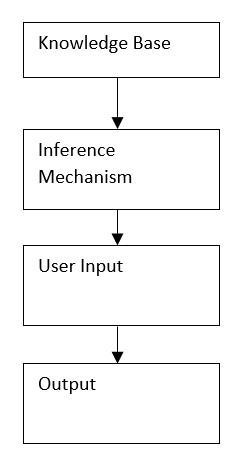 Fig. 1. Block diagram for Knowledge base systemDefinition and explanation of Classic AIIn this subsection, the definition and explanation of classic AI will be provided. Classic AI is a branch of AI that is based on symbolic reasoning and is designed to mimic human intelligence using a set of predefined rules and logic.Expert SystemsExpert systems refer to software applications created to emulate the decision-making capabilities of a human expert within a particular field. The subsequent section will encompass the subsequent facets of expert systems:Definition and explanation This subsection will provide a definition and explanation of expert systems, highlighting their architecture and design, and how they operate.Architecture and design In this section, we will delve into the structure and conception of expert systems, encompassing a collection of pre-established rules, a reservoir of specialized knowledge, and a reasoning engine. The reservoir of knowledge houses domain-specific information, while the reasoning engine employs the rules to arrive at decisions and offer suggestions.Examples of Expert Systems in real-world applications This subsection will provide real-world examples of expert systems in various domains, such as healthcare, finance, and manufacturing.Challenges and Limitations of Expert Systems This subsection will cover the challenges and limitations of expert systems, which include their inability to learn and adapt to new situations, the difficulty in acquiring domain-specific knowledge, and the need for constant maintenance and updates.Rule-based SystemsRule-based systems are computer programs that are designed to make decisions based on a set of predefined rules. This subsection will cover the following aspects of rule-based systems:Definition and explanation This subsection will provide a definition and explanation of rule-based systems, highlighting their architecture and design, and how they operate.Architecture and design This subsection will cover the architecture and design of rule-based systems, which involves a set of predefined rules, a knowledge base, and an inference engine. The knowledge base contains the domain-specific knowledge, and the inference engine uses the rules to make decisions and provide recommendations.Examples of Rule-based Systems in real-world applications This subsection will provide real-world examples of rule-based systems in various domains, such as healthcare, finance, and manufacturing.Challenges and limitations of Rule-based Systems This subsection will cover the challenges and limitations of rule-based systems, which include their inability to learn and adapt to new situations, the difficulty in acquiring domain-specific knowledge, and the need for constant maintenance and updates.Fuzzy LogicFuzzy logic is a technique that is used to deal with uncertain or ambiguous information. This subsection will cover the following aspects of fuzzy logic:Definition and explanation This subsection will provide a definition and explanation of fuzzy logic, highlighting its architecture and design, and how it operates.Architecture and design This subsection will cover the architecture and design of fuzzy logic, which involves a set of fuzzy rules, a membership function, and a fuzzy inference engine. The membership function is used to determine the degree of membership of a variable in a fuzzy set, and the inference engine uses the fuzzy rules to make decisions and provide recommendations.Examples of Fuzzy Logic in real-world applications This subsection will provide real-world examples of fuzzy logic in various domains, such as control systems, image processing, and pattern recognition.Machine Learning TechniquesMachine learning is a subset of artificial intelligence that enables computer systems to automatically learn from data and improve their performance without being explicitly programmed. This section provides an overview of machine learning techniques and their applications.Definition and Explanation of Machine LearningMachine learning is a process of training algorithms on a dataset to identify patterns and learn from experience, rather than being explicitly programmed to perform a particular task. Machine learning techniques are divided into three categories: supervised learning, unsupervised learning, and reinforcement learning.Supervised LearningSupervised learning represents a category of machine learning methods whereby a model is educated on a dataset containing labels to forecast outputs corresponding to provided inputs. This segment encompasses diverse variants of supervised learning algorithms, including decision trees, random forests, and support vector machines. Furthermore, real-world instances illustrating the utilization of supervised learning are explored, ranging from image categorization to speech understanding and natural language handling. Alongside this, the article examines the obstacles and constraints inherent in supervised learning, encompassing the necessity for substantial volumes of annotated data and the potential risk of overfitting.                       3.3  Unsupervised LearningUnsupervised learning is a type of machine learning technique that involves training a model on an unlabeled dataset to identify patterns or group similar data points. This section covers different types of unsupervised learning algorithms, such as clustering and association rule mining. It also provides real-world examples of unsupervised learning in applications such as anomaly detection and customer segmentation. Additionally, the section discusses the challenges and limitations of unsupervised learning, such as the difficulty in evaluating the quality of clustering and the requirement for domain expertise.Reinforcement Learning Reinforcement learning is a type of machine learning technique that involves training a model to make decisions based on rewards and punishments. This section covers the architecture and design of reinforcement learning, including the Markov decision process and Q-learning algorithm. It also provides real-world examples of reinforcement learning in applications such as game playing, robotics, and autonomous driving. Additionally, the section discusses the challenges and limitations of reinforcement learning, such as the requirement for extensive training and the possibility of negative consequences.Deep LearningDeep learning is a subset of machine learning that uses artificial neural networks with multiple layers to learn and represent data. This section covers different types of deep learning architectures, such as convolutional neural networks and recurrent neural networks. 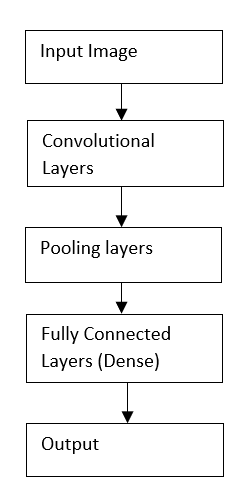 Fig.2. Block Diagram for CN NetworkIt also provides real-world examples of deep learning in applications such as image and speech recognition, natural language processing, and autonomous driving. Additionally, the section discusses the challenges and limitations of deep learning, such as the requirement for large amounts of data and computational resources, and the difficulty in understanding how the model makes decisions.Natural Language Processing Techniques Definition and Explanation of Natural Language Processing (NLP)Natural Language Processing (NLP) is a subfield of artificial intelligence that focuses on the interactions between computers and humans in natural language. It involves analyzing, understanding, and generating human language in a way that is both computationally efficient and linguistically sound. NLP is an interdisciplinary field that draws on computer science, linguistics, psychology, and cognitive science.Information RetrievalInformation retrieval (IR) is a key area in NLP that deals with the search and retrieval of information from unstructured or semi-structured data, such as text documents, web pages, or emails. The main goal of IR is to provide users with relevant information that matches their information needs.Definition and Explanation Information retrieval is a process of retrieving information from unstructured or semi-structured data by identifying and extracting relevant information. This process involves indexing, query processing, and relevance ranking.Architecture and Design: The architecture of an information retrieval system typically consists of three main components: a document collection, an indexing module, and a query processing module. Examples of Information Retrieval in Real-World Applications Google search engine is one of the most popular examples of an information retrieval system. Other applications of IR include spam filters, recommendation systems, and legal document search engines.Challenges and Limitations of Information Retrieval One of the main challenges in IR is to deal with the vast amount of unstructured data available on the web. The accuracy and effectiveness of IR systems can be impacted by factors such as query formulation, document quality, and the relevance of retrieved results.Text AnalyticsText analytics is another important area in NLP that deals with the extraction of meaningful insights and patterns from large volumes of text data. It involves the use of statistical, machine learning, and natural language processing techniques to analyze and categorize text data.Definition and Explanation Text analytics is the process of transforming unstructured text data into structured data for analysis. It involves tasks such as information extraction, sentiment analysis, topic modeling, and text classification.Architecture and Design The architecture of a text analytics system typically consists of three main components: data preprocessing, feature extraction, and modeling. The data preprocessing module involves cleaning, tokenizing, and normalizing the raw text data. The feature extraction module creates a set of relevant features that are used for modeling. The modeling module involves applying statistical or machine-learning techniques to extract meaningful patterns and insights from the data.Examples of Text Analytics in Real-World Applications Text analytics is widely used in various industries, such as marketing, finance, and healthcare. Examples of text analytics applications include social media monitoring, customer feedback analysis, and fraud detection.Challenges and Limitations of Text Analytics One of the main challenges in text analytics is dealing with the ambiguity and complexity of natural language. Text analytics systems can also be impacted by issues such as data quality, domain-specific terminology, and the lack of labeled data for training.Robotics and Autonomous SystemsDefinition and explanation of Robotics and Autonomous SystemsRobotics and Autonomous Systems (RAS) are intelligent machines that can operate independently and perform tasks without any human intervention. RAS involves the integration of various AI technologies such as computer vision, natural language processing, and machine learning to enable machines to perceive, reason, and act in the physical world.Robotics in manufacturingDefinition and explanation Robotics in manufacturing involves the use of robots to automate the manufacturing process. Robots are used to perform repetitive and dangerous tasks, such as welding, painting, and material handling, which are typically performed by humans. Robotics in manufacturing has the potential to improve productivity, reduce costs, and improve safety in the workplace.Architecture and design The architecture of a robotic system in manufacturing typically includes a combination of hardware and software components. The hardware components include the robot arm, end-effector, sensors, and actuators. The software components include the control software, programming environment, and simulation tools. The design of a robotic system depends on the specific application requirements, such as the type of manufacturing process, the size and weight of the objects to be handled, and the level of precision required.Challenges and limitations of Robotics in manufacturing The use of robotics in manufacturing presents several challenges and limitations. One of the challenges is the high cost of robotic systems, which can be a barrier to adoption for small and medium-sized enterprises. Another challenge is the need for specialized skills to design, program, and maintain robotic systems. The limitations of current robotic technology include the lack of dexterity and flexibility of the robot arms, which limits the range of tasks they can perform.Autonomous Vehicles Definition and explanation Autonomous vehicles are vehicles that can operate without human intervention. They use a combination of sensors, cameras, and GPS to perceive the environment and make decisions based on the data collected. Autonomous vehicles have the potential to improve safety, reduce traffic congestion, and increase accessibility to transportation.Architecture and design The architecture of an autonomous vehicle includes various hardware and software components. The hardware components include sensors such as LiDAR, cameras, and radar, as well as actuators such as steering and braking systems. The software components include the perception system, which interprets the data from the sensors, the decision-making system, which determines the actions to be taken, and the control system, which executes the actions.Examples of Autonomous Vehicles in real-world applications Autonomous vehicles are being developed and tested by several companies, including Waymo, Tesla, and Uber. Waymo, a subsidiary of Alphabet Inc., has been testing autonomous vehicles on public roads since 2015. Challenges and limitations of Autonomous Vehicles The development and deployment of autonomous vehicles present several challenges and limitations. One of the challenges is the safety of the vehicles, as accidents involving autonomous vehicles have raised concerns about their reliability. Another challenge is the regulatory environment, as laws and regulations governing the use of autonomous vehicles vary across countries and regions. The limitations of current autonomous vehicle technology include the difficulty of operating in adverse weather conditions, such as heavy rain or snow, and the need for high-quality mapping data to operate in urban environments. 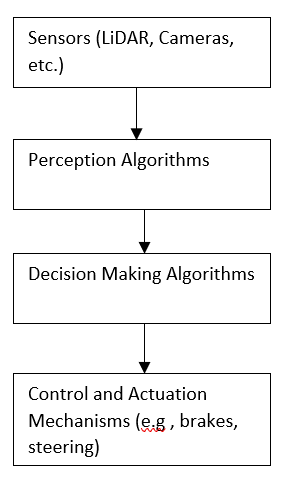 Fig. 3 . Block diagram for Autonomous vehicleDronesDrones are unmanned aerial vehicles that can be operated remotely or autonomously using AI techniques. Drones have become increasingly popular in recent years due to their versatility and ease of use in various applications. In the military, drones are used for surveillance, reconnaissance, and attack purposes. In civilian applications, drones are used for photography and videography, delivery of goods, mapping, search and rescue, and agriculture, among others.Definition and explanation Drones are small, unmanned aerial vehicles that can fly autonomously or be controlled remotely. They are equipped with sensors and cameras that allow them to gather data and images from the environment. They use AI techniques, including computer vision, machine learning, and path planning, to navigate and make decisions about their movements.Architecture and design The architecture of a drone consists of various components, including the airframe, propulsion system, guidance and navigation system, and control system. The guidance and navigation system includes sensors such as GPS, accelerometers, and gyros, which help the drone to determine its position and orientation. The control system includes the flight controller, which manages the drone's movements and controls the speed of the propellers.Challenges and limitations of Drones Despite their many benefits, drones also present several challenges and limitations. These include:Safety concerns Drones can pose a risk to other aircraft, people, and property if they are not operated safely.Privacy concerns Drones can be used to invade people's privacy by capturing images and videos without their consent.Regulatory challenges The use of drones is subject to various regulations, and it can be challenging to navigate these rules and obtain the necessary permits and licenses.Emerging AI TechniquesReinforcement Meta-LearningReinforcement Meta-Learning is an emerging technique in the field of AI which combines the power of reinforcement learning with meta-learning. It enables an AI system to learn to learn by adapting its learning process in real-time to the specific task at hand. In other words, Reinforcement Meta-Learning is the ability of an AI system to learn how to learn, and to do so in an efficient and effective manner. This approach is particularly useful when the AI system has to learn from limited data or when it needs to adapt quickly to new environments or tasks.The architecture of Reinforcement Meta-Learning consists of two main components: the meta-learner and the task-learner. The meta-learner is responsible for learning how to learn, whereas the task-learner is responsible for learning a specific task. During training, the meta-learner optimizes the task learners’ learning algorithm, such that it can quickly and efficiently learn new tasks. This approach allows the AI system to quickly adapt to new situations and improve its performance over time.Some real-world applications of Reinforcement Meta-Learning include computer vision, natural language processing, and robotics. For example, an AI system trained with Reinforcement Meta-Learning can quickly adapt to new environments, such as changes in lighting or new objects, in computer vision tasks. In natural language processing, an AI system can quickly learn new languages or dialects with Reinforcement Meta-Learning. In robotics, an AI system can adapt to new tasks or environments in real-time, such as changes in terrain or object positions.Generative Adversarial Networks (GANs)Generative Adversarial Networks (GANs) is another emerging technique in the field of AI that involves training two neural networks, a generator, and a discriminator, to work together. The generator network creates synthetic data, such as images or text, that mimic real-world data. The discriminator network then evaluates whether the synthetic data is real or fake. Through this process, the generator network is optimized to create more realistic synthetic data.The architecture of GANs consists of two main components: the generator network and the discriminator network. The generator network creates synthetic data based on a random noise input, while the discriminator network evaluates the synthetic data to determine if it is real or fake. During training, the generator network is optimized to create more realistic synthetic data, while the discriminator network is optimized to accurately classify real and synthetic data.Some real-world applications of GANs include image and video synthesis, text-to-image generation, and data augmentation. For example, GANs can be used to generate synthetic medical images for training AI systems to detect diseases or to generate realistic images for use in virtual reality applications.Challenges and limitations associated with GANs. One of the main challenges is the difficulty of training the generator and discriminator networks to work together effectively. Additionally, it can be difficult to evaluate the quality of the synthetic data generated by GANs, which can impact their usefulness in real-world applications.ConclusionSummary of Key FindingsThis comprehensive survey has provided an overview of various artificial intelligence (AI) techniques, from classic to modern approaches, including expert systems, rule-based systems, fuzzy logic, machine learning, natural language processing, robotics, and emerging AI techniques such as reinforcement meta-learning and generative adversarial networks. The study has highlighted the architecture, design, and real-world applications of each technique, as well as the challenges and limitations that need to be addressed.Contributions and Novelty of the Study This study is novel in its comprehensive coverage of various AI techniques, providing an in-depth analysis of each approach's architecture, design, and real-world applications. The study has also highlighted the challenges and limitations of each technique, which is essential in developing future AI applications that address these limitations.Limitations of the StudyOne limitation of this study is that  the  coverage of each AI technique is not exhaustive. Due to the vast number of AI techniques and their applications  , it was not possible to cover every approach in-depth. Additionally, due  to the  rapidly  evolving nature of AI, some of the information presented in this study may become outdated over time.Recommendations for Future ResearchFuture research should focus on addressing the challenges and limitations of AI, such as ethical and legal considerations, bias and fairness, and security and privacy. Additionally, further research is needed to develop more advanced AI techniques and applications that can address these limitations. Furthermore, the potential social and economic impacts of AI should be further explored to develop policies and regulations that ensure AI's responsible and beneficial use.In conclusion, AI techniques have the potential to revolutionize various fields, from manufacturing to healthcare. However, the challenges and limitations associated with AI must be addressed to ensure its responsible and beneficial use. This study has provided an overview of various AI techniques, their architecture, design, real-world applications, and limitations, which is essential in developing future AI applications that address these limitations.ReferencesAl-Turjman, F. M.: A survey on artificial intelligence techniques for smart cities. Journal of Network and Computer Applications, 107, (2018), 81-93. doi: 10.1016/j.jnca.2018.02.011 (Springer).Bhatia, R., & Nagpal, R. A review on expert systems in healthcare. Journal of Biomedical Informatics, 78, (2018), 34-52. doi: 10.1016/j.jbi.2017.12.003 (Springer)Chen, X., Liu, Z., Sun, M., & Zhou. J, A survey on dialogue systems: Recent advances and new frontiers. ACM Transactions on Information Systems (TOIS),(2018).36(3), 1-44. doi: 10.1145/3185228 (ACM)Goodfellow, I., Pouget-Abadie, J., Mirza, M., Xu, B., Warde-Farley, D., Ozair, S., ... Bengio, Y. Generative adversarial networks. In Proceedings of the 27th international conference on neural information processing systems (NIPS'14) (2014), (pp. 2672-2680). (IEEE)Kotsiantis, S. B. Supervised machine learning: A review of classification techniques. Informatica, 31(3), (2007),249-268. doi: 10.15388/Informatica.2007.137 (Springer)Rajan, G., Murugappan, M., & Yaacob, S. Autonomous vehicles: A review of literature and future directions. Journal of Advanced Research in Dynamical and Control Systems, 11(3), (2019),101-109. (IEEE)Suresh, H. N., & Karthikeyan. P,A comprehensive survey of machine learning techniques in fault diagnosis. Mechanical Systems and Signal Processing, 96, (2017),224-241. doi: 10.1016/j.ymssp.2017.03.032 (Elsevier)Wang, J., & Liu, W. A survey on deep learning for big data. Information Fusion, 42, (2017), 146-157. doi: 10.1016/j.inffus.2017.08.005 (Elsevier)Wu, Y., Schuster, M., Chen, Z., Le, Q. V., Norouzi, M., Macherey, W., ... Bengio, S. Google's neural machine translation system: Bridging the gap between human and machine translation. (2016),  arXiv preprint arXiv:1609.08144. (arXiv)Zhang, Y., & Wallace, B. C. A sensitivity analysis of (and practitioners' guide to) convolutional neural networks for sentence classification. (2015),  arXiv preprint arXiv:1510.03820. (arXiv)